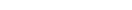 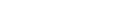 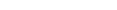  	Have a conversation with parents about what Child Abuse PreventionMonth is. 	Link parents to resources by creating a handout or flyer. 	Include our Protective factor E-Books in your outreach materials. 	Create a board-game library for families to use during visitation. 		Have tips handy for clients deal- ing with parenting challenges.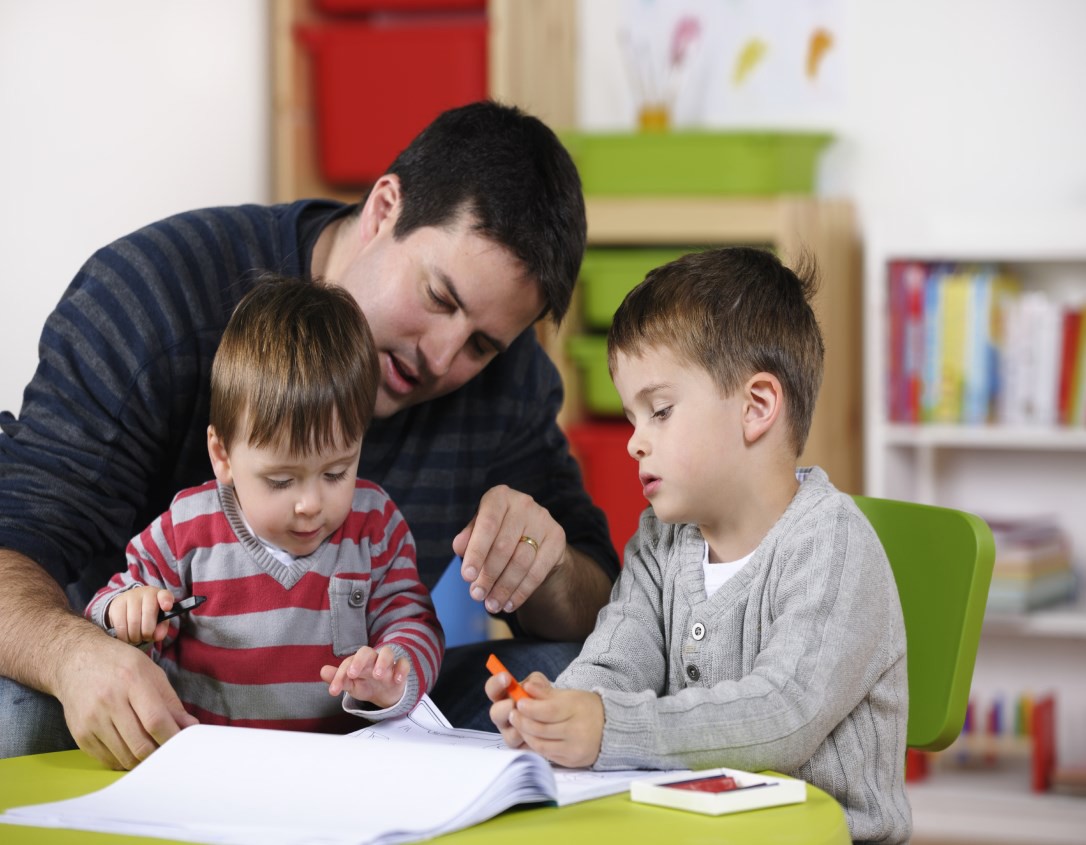  	Offer parents materials for crafts that they can make with their child. 	Create a video library for par- ents, focused on positive ways to parent. 	Publish a list of “10 things you can do to strengthen families” in for staff. 	Plant a blue pinwheel gardento raise awareness of Child Abuse Prevention Month. 	Offer handouts promoting healthy family relationships that provideinformation and resources for parents. 	Put up posters on helpful tips for parents to use when interacting with their children. 	Create a calendar of community events for families.